Chemistry Secondary Education Resume Template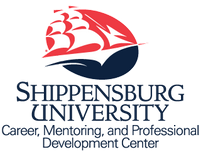 Career, Mentoring, and Professional Development CenterShippensburg University of Pennsylvaniacareer@ship.edu ∙ www.ship.edu/career ∙ 717-477-1484NAMEContact Information (Includes Address, Phone, and Email)EDUCATION/TRAINING (TRAINING is optional)Bachelor of Science in Chemistry, Expected Graduation, Month, Year Pennsylvania Department of Education (PDE) Certification: Chemistry Secondary Education (Gr. 7-12) Shippensburg University, Shippensburg, PAAccredited by the National Council for the Accreditation of Teacher Education (NCATE)Curriculum approved by the American Chemical SocietyQPA: (list if noteworthy; 3.0+)Possible subheadings under Education: *Study Abroad; Honors; Relevant Coursework*STUDENT TEACHING/FIELD EXPERIENCEGrade/Subject, School, (dates- repeat for additional placements)City, StateList relevant duties performed during internshipUse past tense action verbs to describe dutiesUse “buzz” words related to the fieldBegin each bullet with an action verb; No personal pronounsRELEVANT EXPERIENCE (may also include Community Service)Job Title (for Community Service, “Job Title” may be “Volunteer”, “Tutor”, “Coach”), Organization (dates)City, StateDescribe duties/responsibilitiesBe specificUse “buzz” words related to the fieldBegin each bullet with an action verb; No personal pronounsCERTIFICATIONSAmerican Red Cross Adult/Child/Infant CPR, datesAmerican Red Cross First Aid, datesRelevant Projects/Research Projects:Title of Project/Research, (dates conducted)List duties/responsibilities; scope/size of the project; human subject approval (if relevant); funding/financial support of project; outcomes of research/projectWas project submitted/approved for publication?Use past tense action verbs to begin each bulleted statementFirst Name, Last Name, Page 2 of 2 (Always best to keep resume to 1 page, however…)PROFESSIONAL MEMBERSHIPS/AFFILIATIONSTitle of Organization, Member since dateTitle of Organization, Member since dateSelected Professional Development/Conferences AttendedTitle of Conference/Seminar/Workshop, Sponsoring Organization/Location, dateTitle of Conference/Seminar/Workshop, Sponsoring Organization/Location, dateTitle of Conference/Seminar/Workshop, Sponsoring Organization/Location, dateCOMMUNITY SERVICE (more passive involvement such as Blood drives, Relay for Life, marathons)Organization (dates); Organization (dates); Organization (dates); Organization (dates); Organization (dates); Organization (dates); Organization (dates); Organization (dates) ADDITIONAL EXPERIENCEJob title, Company (dates)Job title, Company (dates)OR: Variety of full-time, part-time, and seasonal positions to finance further educationPROFESSIONAL PORTFOLIO AND REFERENCES available upon requestOther Possible Headings to Incorporate In ResumeComputer Skills; Military History; Campus Leadership/Involvement; Professional Memberships/Affiliations; Adult-Related Care; Youth-Related Care; Business-Related Experience; Non-Profit Experience; Coaching Experience; Publications; College Athletics